Publicado en Madrid, 10 de septiembre de 2014 el 10/09/2014 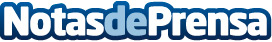 Cynosure adquiere el fabricante de radiofrecuencia Ellman International Inc.El acuerdo completa la gama de productos de Cynosure Inc. con sistemas de radiofrecuencia y accesorios para la práctica de la medicina estética y quirúrgica. Datos de contacto:Maria Luz BermejoDirección de Marketing917 888 700Nota de prensa publicada en: https://www.notasdeprensa.es/cynosure-adquiere-el-fabricante-de Categorias: Medicina Industria Farmacéutica Finanzas E-Commerce http://www.notasdeprensa.es